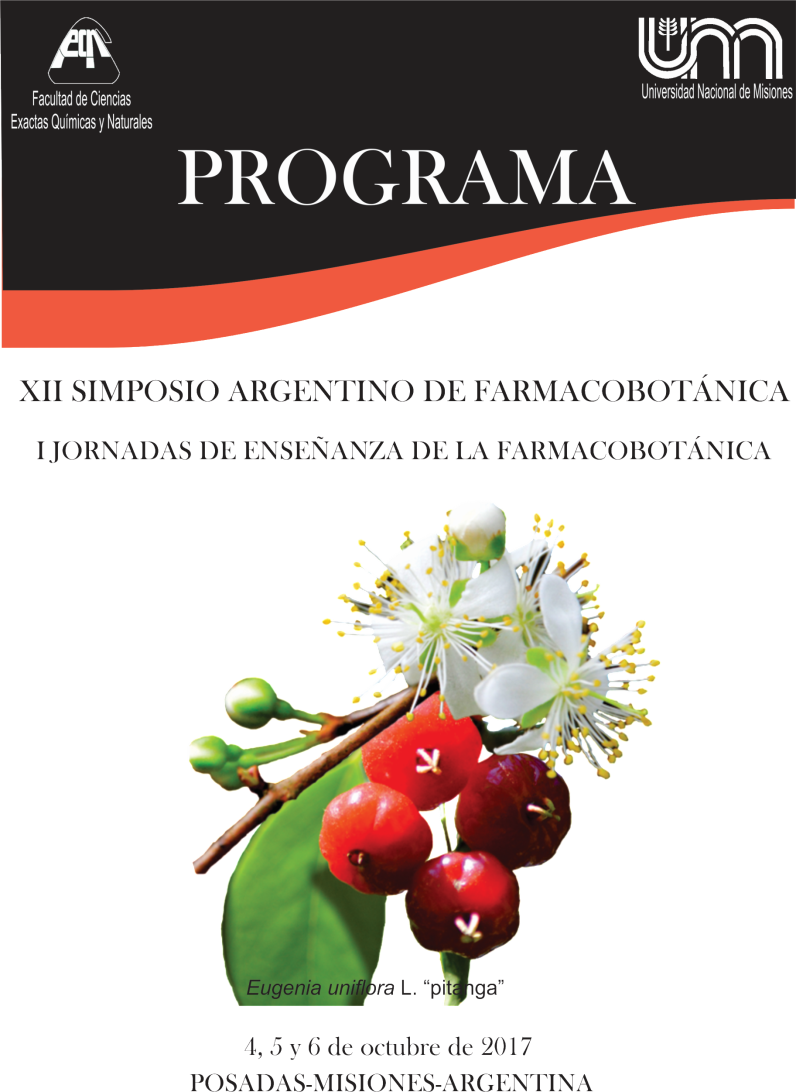 INSTITUCIONES AUSPICIANTES Y PATROCINADORASUniversidad Nacional de Misiones (U.Na.M). Auspicio y Declaración de interés Resolución No054-17Facultad de Ciencias Exactas Químicas y Naturales (F.C.E.Q.y N. – U.Na.M) Declaración de Interés y Auspicio (Disposición 2066) Universidad Nacional de Rosario. Facultad de Ciencias Bioquímicas y Farmacéuticas. Auspicio Resolución N°459/2017.Departamento de Biología, Bioquímica y Farmacia de la Universidad Nacional del Sur. Auspicio CDBB y F 383/17Consejo Superior Universidad Nacional de Misiones. Interés y Auspicio Resolución CS N°054/17Secretaría General de Ciencia y Tecnología (U.Na.M)Secretaría de Bienestar Estudiantil (U.Na.M)Agencia Nacional de Promoción Científica y Tecnológica. Fondo para la Investigación Científica y Tecnológica. (FONCYT). Ministerio de Ciencia, Tecnología e Innovación Productiva. IF-2017-19025743-APN-FONCYT#MCT RC-2017-0028Ente Coordinador del Unidades Académicas de Farmacia y Bioquímica. E.C.U.A.F.yB.Colegio de Farmacéuticos de Misiones. Auspicio. Nota N°3433-2017.Asociación Docentes de la Universidad Nacional de Misiones (A.D.U.Na.M)Cámara de Representantes de la Provincia de Misiones. Declaración de Interés Provincial (C.R./D. 478-2017/18)Municipalidad de la Ciudad de Posadas. Declaración de Interés Municipal HCD N° 2005-C-17Instituto Provincial de Loterías y Casinos (I.P.L.y C)Aguas de las Misiones S.A.Empresa Río UruguayEmpresa Crucero del NorteYerba Mate RojoEstablecimiento Las MaríasEmpresa Coca Cola (Embotelladoras Arca)Yerba RosamonteNUESTRO LOGOEl logo del XII Simposio Argentino de Farmacobotánica y I Jornadas de Enseñanza de la Farmacobotánica, representa las hojas, flores y frutos de Eugenia uniflora L., conocida vulgarmente en Argentina con los nombres vulgares de “ñangapirí” “arrayán”, “cereza”; en Paraguay como “ñangapiry” y en Brasil con el nombre de “pitanga”. Es un árbol o arbusto de 3 a 10m de alt., de hojas pecioladas, discolores, ovadas, apiculadas, de inflorescencia racemosas, de 3 a 7 flores, de pétalos blancos, estambres numerosos e hipanto 8-costillado; fruto de 1-2 cm de diámetro, péndulo, globoso, rojo, con 8 costillas. Especie frecuente en Brasil, Uruguay, Paraguay y Argentina subtropical. En nuestro país, habita en montes marginales, bosquecillos ralos y selvas en galería de las provincias de Catamarca, Salta, Tucumán, Jujuy, Formosa, Chaco, Santa Fe, Entre Ríos, Corrientes y Misiones.  Florece entre los meses de junio y marzo. Se consumen los frutos y al  cocimiento de las ramas frescas se le asigna propiedades hipotensoras, diuréticas y pérdida de peso. (Referencia bibliográfica: Rotman 1995; López et al., 1987). Se comercializa en los mercados y vendedores ambulantes. Se vende en estado fresco o seco y sin envoltorio.BIENVENIDOS A LA TIERRA COLORADATAPEGUAHÊPORÂITE YVY PYTÂMEBENVINDOS À TERRA VERMELHALa ciudad de Posadas es considerada el principal centro de comercialización de plantas medicinales debido a la existencia en la misma de al menos cuatro ámbitos de comercialización de especies vegetales con empleo etnofarmacológico.En primer lugar se destacan los mercados municipales, encabezados por el Mercado Municipal “La Placita”, con dos ámbitos diferentes, uno antiguo en el centro de la ciudad y otro construido recientemente, en las inmediaciones del Puente Internacional San Roque González de Santa Cruz, que une la ciudad argentina de Posadas con la ciudad paraguaya de Encarnación sobre el Río Paraná.También cabe incluir a las llamadas “Ferias Francas” que funcionan en barrios populosos de la ciudad los fines de semana y días próximos a fiestas religiosas. En las mismas se expenden al público especies vegetales secas o vivas destinadas al uso etnoterapéutico. Estas ferias se caracterizan por ser una alternativa de acercamiento directo entre los productores y el público consumidor, evitando los intermediarios y permitiendo así precios más accesibles para los productos agrícolas y de los materiales vegetales con empleo terapéutico.Una tercera instancia de comercialización la constituyen los vendedores callejeros, algunos de ellos ambulantes y otros muchos con lugares relativamente fijos en la vía pública. Esta forma de comercio es básicamente urbana, concentrándose los puestos de venta en lugares estratégicos, tales como cercanías de supermercados, bancos, plazas y comercios de concurrencia masiva. Los vendedores ambulantes pueden o no combinar la venta de plantas medicinales con otros artículos, por ejemplo comestibles. Una típica vendedora de esta naturaleza son las llamadas “paseras” (el término alude al efecto de “pasar” mercaderías a través de la frontera), que recorren los barrios de la ciudad ofreciendo sus mercaderías en las casas de vecinos, generalmente verduras y frutas frescas, pero también materiales de origen vegetal con aplicaciones diversas. Otra instancia de comercialización la constituyen los acopiadores de plantas medicinales, estos manejan volúmenes mayores de materiales, destinados al mercado regional y nacional. También las comunidades religiosas elaboran productos fitoterapéuticos, extractos, jabones, jarabes, caramelos, cremas, comprimidos, entre otros, la venta de esos productos se realiza directamente a los interesados, en ocasiones a través de las ferias francas  o en las sedes religiosas correspondientes a modo de acciones calificadas como de promoción social de la salud en sectores carenciados de la población.El puente San Roque González de Santa Cruz une Posadas a la ciudad encarnacena desde 1990, pero en otras épocas desde el puerto de la ciudad, partían y llegaban las lanchas con las “paseras”, mujeres paraguayas que llevaban sobre sus cabezas canastas con verduras, frutas, harina de maíz, almidón, porotos, quesos, entre otros productos.Camino a  se encuentra la bajada al puerto, conocida como “”; lugar donde se desarrollaba la actividad portuaria y podían encontrarse numerosos almacenes de “ramos generales” y burdeles, donde desembarcaba el “mensú”, jornalero vinculado al cultivo de la yerba mate y al desmonte que trabajaba en condiciones paupérrimas. Tal situación es relatada en los versos de Vicente Cidade y Ramón Ayala en la canción “El mensú”: Selva, noche, luna/Pena en el yerbal/El silencio vibra/En la soledad/Y el latir del monte /Quiebra la quietud/Con el canto triste/Del pobre mensú…Otros sitios interesantes de la ciudad, localizados en el casco antiguo son  de Gobierno, , las plazas 9 de Julio y San Martín, ambas recientemente remodeladas, y el paseo Bosetti. En los comercios y galerías de los alrededores se pueden adquirir artesanías: collares, animalitos de madera y cesterías de la etnia Mbya Guaraní, habitantes originarios de nuestra tierra.El centro ha crecido mucho en los últimos años; cuenta con una Calle Paseo muy concurrida, un moderno shopping, inaugurado en la esquina céntrica por excelencia, San Lorenzo y Bolívar, variados y numerosos bares, restaurantes, pubs, discotecas y casinos.La ciudad también alberga museos de arte, historia y arqueología y teatros y el Parque del Conocimiento con salas de convenciones, sala de prosa, teatro lírico,   de las Misiones, además de un moderno observatorio astronómico pronto a inaugurarse. Se destacan varios teatros al aire libre, entre ellos el Anfiteatro Manuel A. Ramírez, con un escenario natural ubicado en una de las barrancas costeras con vista al río Paraná, donde se realiza en el mes de diciembre el “Festival del Litoral”. A este contexto cultural se suma el verde de la vegetación. El arbolado urbano de las calles y plazas está conformado por más de 180 especies arbóreas y arbustivas, de las que el 70% son especies exóticas, al menos en el casco antiguo de la ciudad. Los árboles cultivados se encuentran en gran número entre los que se destacan Jacaranda mimosifolia (jacarandá), Ligustrum lucidum (ligustro), Platanus acerifolia (plátano) y la especie Delonix regia (chivato, flamboyana) (Rodriguez & Dematteis, 1999)1. Casi imperceptibles las hojas pasan de los verdes a los pardo-rojizos amarillos y las flores alternan durante los meses del año entre los palos borrachos, lapachos, los jacarandaes, los chivatos, las cañafístolas, las lluvias de oro, las bahuinias, los crespones y las azaleas que en los jardines y plazas se entremezclan con diversos colores de las santa ritas, el perfume de los jazmines y las flores amarillo doradas de las alamandas.Por último y haciendo referencia al color de nuestra tierra, las explicaciones se asocian a la presencia del basalto, que, debido al proceso de meteorización libera el hierro que se oxida y tiñe las arcillas de colores que varían de rojizos a pardo oscuros a medida que aumenta el contenido de materia orgánica en su composición. Es la “tierra roja” o “tierra colorada”, esta condición manifiesta en sus verso, el cantautor Ramón Ayala, en la canción Posadeña linda: Que tienes mi tierra roja/Que a todas partes te llevo/Que por mas que ande caminos/Me sigues con tu misterio/Que tienes mi tierra roja/Con tus noches embrujadas/Tus gurises, tus mujeres/ Cerro Azul y Candelaria/Y el grito de los hacheros/Brotando por las picadas/Que tienes mi tierra roja/Que me va doliendo el alma/La barranca delos pescadores/La canoa y el camalotal/El perfume que en la noche enciende/mi Posadas llena de azahar/todo, todo vuelve con tu imagen/y la tierra comienza a cantar…Que disfruten los días de trabajo, de nuestros paisajes, las costumbres y la calidez de nuestra gente.1Rodriguez M. E. y M. Dematteis. 1999. Los árboles y arbustos cultivados en la ciudad de Posadas (Misiones-Argentina). Revista de Ciencia y Tecnología. Facultad de Ciencias Exactas Químicas y Naturales. UNaM. Diciembre 1999. Vol. N°2:51-70.PROGRAMA RESUMIDOXII SIMPOSIO ARGENTINO DE FARMACOBOTÁNICA - I JORNADAS DE ENSEÑANZA DE FARMACOBOTÁNICAPROGRAMA DETALLADOMIÉRCOLES 4 DE OCTUBRE8:00-9:00  Colocación Posters                                                                                                                                               Aula 12Áreas Farmacognosia, Fitoquímica, Toxicología, Etnobotánica-Botánica Estructural8:00-9:15  Recibimiento y Acreditación                                                                                                                       Planta Baja Facultad de Ciencias Exactas Químicas y Naturales. Félix de Azara 1552	9:30            Acto Inaugural                                                                                                                                             Aula MagnaHomenaje a Profesores de FarmacobotánicaActuación del Ensamble 88 dirigido por Sebastián Gensollen e integrado por: Máximo Santino Vera, Francisco Joaquín Martínez, Edgardo Jonas Gunzel, Raúl Martín Bouvier, Mia Klevet Torres, Maurice Macrtiniuk, María Paz Flores, Jeremías Marín Verón, Andresito Roberto de Lima, Fiorella Belén Román, Joaquín De Acevedo, Leandro De Acevedo, Facundo Nicolás Gregorio10:30      CONFERENCIA INAUGURAL "Fundamentos culturales que regulan la adopción y el empleo de plantas medicinales entre diferentes grupos étnicos de Misiones, Argentina" Dr. Héctor Keller (UNNE-CONICET)                                                                                                                                                                             Aula Magna11:30          Brindis de Bienvenida                                                                                                                                Aula Magna13:30-14:30 Exposición de posters                                                                                                                                                                                         Aula 12Área Farmacognosia - FitoquímicaEstudio de la actividad microbiológica de aceites esenciales diversificados con isoniacidaMicaela Amado, I. Ayelen Ramallo, M. Victoria Castelli, Silvia N. López, Paula García y Ricardo L. E. FurlánEstudio de la actividad microbiológica de aceites esenciales diversificados con isoniacida Micaela Amado, I. Ayelen Ramallo, M. Victoria Castelli, Silvia N. López, Paula García y Ricardo L. E. FurlánEvaluación química y capacidad antioxidante de dos especies Euphorbiaceae Ariadna S. Soro, G. M. Valenzuela y M. B. NuñezCambios relativos en la composición química del aceite esencial de cedrón (Aloysia citriodora, Palau) asociados a diferentes  ambientes de crecimientoHernán G Bach, Martín Arteaga,Garrote L., Marcos Bonafede y Hugo D ChludilCaracterización química de metabolitos secundarios volátiles y potencial antirradicalario de extractos alcohólicos de Mulinum sp. de Jujuy Carmen I. Viturro, Luciana Saluzzo, Fabiana Soledad Gallardo y Catalina Van BarenLocalización histoquímica de urushioles en folíolos y tallos de Schinopsis lorentzii y S. marginata mediante el uso de sales de diazonioMaría E. Aristimuño Ficoseco, María I. Mercado, Graciela Ponessa, Marta A. Vattuone, César A. Catalán y Diego A. SampietroAislamiento e identificación de antifúngicos procedentes de Prosopis ruscifolia útiles en el control de especies toxigénicas de Aspergillus  Analia de los A. Gómez, Diego. A Sampietro, Tsvetelina Mandova, Marina Kritsanida, Raphaël Grougnet y Marta. A VattuoneCaracterización química y cuantificación de fenoles totales en aceite de semillas de Cucurbita sppGabriela M. Valenzuela, Ariadna S. Soro y Maria C. GimenezContenido de componentes fenólicos en preparados de Moringa oleífera Lam. (Moringaceae) de muestras comercializadas provenientes de cultivos en  la Provincia de Misiones Guillermo J. Bauer; Lorena S. Neves, Gabriela Pergher, Manuela E. Rodriguez y Gabriela A. De BattistaComponentes Nutricionales y Actividad Antioxidante de Momordica charantia L.Lorena Semeniuk, Alberto Bela, Carlos Vonka, Mara Romero y María NuñezAnálisis fitoquímico de la fracción no volátil de Acantholippia seriphioides Macarena Delpupo, Miguel Elechosa, Silvia González, Paola Di Leo Lira, Catalina van Baren y Daiana RettaEstudio de la composición química del aceite esencial de Baccharis phyteuma y su comparación con Baccharis spicataMatías Ferretti, M. Noel Campagna, M. Victoria Rodriguez, Gabriel Bettucci, Enrique L. Larghi y M. Laura MartinezCastela coccinea como potencial fuente de antichagásicos Matías Ferretti, M. Noel Campagna, M. Victoria Rodriguez, Isabel Nocito, Arístides Pocchettino, Enrique L. Larghi y M. Laura MartinezDesarrollo de matrices poliméricas conteniendo extracto de Tagetes patula para el tratamiento de la Candidiasis Orofaríngea utilizando Quimioterapia Fotodinámica Antimicrobiana Griselda Calligaris, Estefanía Cordisco, Laura A. Svetaz, Darío Leonardi y Maximiliano A. SortinoEvaluación del aceite esencial y de la fracción no volátil de Lippia alba cultivada en Misiones Maricel Bálsamo, Macarena Delpupo, Daiana Retta, Paola Di Leo Lira y Catalina van Baren¿Quimiotipos en Nothofagus antarctica (ñire)?González S.B.1, Gastaldi B., Silva Sofrás, F., Guajardo J., Argel, C. Mattenet F., Peri P., Di Leo Lira P., Retta D. van Baren C. y Bandoni A.LNuevas flavanonas preniladas aisladas de Dalea pazensis y su citotoxicidad en células de melanoma de ratón B16F0  María D.Santi, Mariana A. Peralta, Caterine S. Mendoza, José L. Cabrera y Gabriela OrtegaÁrea ToxicologíaEvaluación de la toxicidad aguda de la infusión oral de Aloysia gratissima (Verbenaceae)Camila Rihl, Florencia Lucas, Soledad Miranda Zanetti, Leidi Leandro, Viviana N. Cambi y Alejandro BucciarelliToxicidad general de extractos acuosos de Polygonum hidropyperoides Mich. (Polygonaceae) Carlos G. AltamiranoEvaluación de la genotoxicidad y toxicidad general de extractos acuosos de Acanthospermum australe Loefl. Kuntze (Asteraceae)Carlos G. AltamiranoEvaluación de la genotoxicidad y toxicidad general de extractos acuosos de Polygonum punctatum Elliot. (Polygonaceae) Sandoval F., M. de los Ángeles y Altamirano Carlos G.Evaluación de citotoxicidad de infusiones de Baccharis spicata (Lam.) Baill. en células CHO-K1Agudelo, Ignacio J.; Schiaritti Lampropulos, Victoria E.; Wagner, Marcelo L., Carballo, Martha; López Nigro, Marcela M. y Ricco, Rafael, AAnálisis de la toxicidad general de extractos acuosos de Moringa oleífera Lam. utilizando el Test de Allium cepa. José L. Rebatta, Rosaura I. Semczuk y Melody E. Zacarias SmigelToxicidad in vitro de extractos acuosos e hidroalcohólico de Prosopis ruscifoliaMabel R. Gruszycki; Santiago De La Fuente y Katia P. SeremetaContenido de antraquinonas de dos poblaciones  de Senna occidentalis, en la provincia de Tucumán y zona limítrofe, relacionadas a sendos casos de intoxicaciones en niños. Estudio descriptivo transversal María Elena Issa, Soledad Cuello, María Inés Mercado, Graciela Ponessa,  Mariano Guzmán y María Inés IslaÁrea Etnobotánica - Botánica estructuralAnálisis micrográfico de drogas vegetales denominadas “katái”, comercializadas en la feria franca de la ciudad de posadasMaría José  Aguilar Pozzer, Alejandro P. Florentín y Carlos G. Altamirano Plantago barbata G. Forst. ssp. barbata (Plantaginaceae) en mallines de Patagonia, estudio anatómico y fitoquimico preliminar Elizabeth A. Barrientos, Mabel S. Feijóo, Roxana B. Peneff y Adriana C. GrattiPlantas medicinales, un compartir de saberes entre adultos mayores y la UniversidadElizabeth A. Barrientos, Roxana B. Peneff y Adriana C. GrattiDescripción de una pipa doble moqoit y análisis paleoetnobotánico de sus microrrestos Leonardo M. Anconatani, Rafael A. Ricco, Gustavo F. Scarpa y Marcelo L. Wagner Análisis farmacobotánico del “Coro” (Nicotiana paa Mart. Crov. -Solanaceae-)Leonardo M. Anconatani, Rafael A. Ricco, Gustavo F. Scarpa  y Marcelo L. WagnerPlantas medicinales utilizadas para afecciones femeninas en Argentina.María E. Jofré Gutiérrez, Paulina Cardoso Schiavi, Elisa M. Petenatti y Luis A. Del VittoLa Materia Médica Misionera (ca. 1711) y las plantas de uso ginecológico: una relación interculturalMaría E. Jofré Gutiérrez, Paulina Cardoso-Schiavi, Elisa M. Petenatti y Luis A. Del VittoMorfoanatomía e histoquímica foliar de Rheedia brasiliensis (Mart.) Planch. & Triana (Clusiaceae), una especie de interés medicinal de las selvas marginales de la Provincia Paranaense María A. Le Vraux, Naiké L. Gonzalez, Alicia E. Cardozo, Franco Roldán y Manuela E. RodríguezMorfoanatomía foliar de Ilex affinis Gardner (Aquifoliaceae), especie con valor potencial en las industrias farmacéutica y alimentariaNaiké. L. González, Manuela E. Rodriguez, Claudia B. Sorol y Liliana N. Talavera Stefani Morfo-anatomía e histoquímica de órganos vegetativos de Hypseocharis pimpinellifolia Luis M. Masino, Mercado María I., Iris C. Zampini, Graciela I. Ponessa, Cuello Ana Soleda y María I. IslaOrigen botánico de muestras de propóleos de Catamarca mediante análisis de estructuras vegetales y granos de polen presentes en los mismosAna L. Salas, María E. Garcia, Laura Espeche, Nora Reyes, María I. Mercado, Graciela I. Ponessa, Luis Maldonado, Maria A. Moreno, Hernán E. Verón Ponce, Iris C. Zampini y María I. IslaaPlanta medicinal con acción tóxica en la visión de usuarios de la Unidad de Salud Familiar en el Depto. Caaguazú, Paraguay Nélida Soria, Pasionaria Ramos, Guiomar Viveros, Gladys Estigarribia, Patricia Ríos y Analía OrtízAlimentos funcionales comercializados por inmigrantes chinos en el Área Metropolitana Buenos Aires-La Plata, Argentina  Patricia. M. Arenas, Jeremías P. Puentes y  Julio. A. HurrellUso medicinal del “urucú” (Bixa orellana L.) por la Comunidad Aba Guaraní de San Pedro de Jujuy. Jujuy (Argentina) Raquel A. Romeo, Griselda M. Gerónimo y Nicolás P. PérezFlora Medicinal de Jujuy (Argentina)Raquel A. Romeo, Sebastián León Ruiz y Juan Manuel SolísCaracterización etnobotánica de especies conocidas como “Jarilla” en la Comunidad  Indígena de Amaicha de Valle, Tucumán, Argentina Mónica P. A. Carabajal, María C. Perea, Iris C. Zampini y María I. IslaDescripción Morfo anatómica durante germinación de Especies del Género Sophora  Urbina Angélica, Aguirre Ana,  Serri Humberto y Pastene Edgard15:00-16:00   CONFERENCIA  “Plantas Medicinales Nativas del NOA: utilidad en el control de hongos toxigénicos” Dr. Prof. Diego Sampietro (UNT)                                                                                                        Aula Magna16:10-17:10  CONFERENCIA  "El uso de plantas como modelo de evaluación de genotoxicidad” Dra. Nancy Andreoli (UBA)							                        Aula Magna17:15-17:30  Coffee Break	17:30-19:00  MESA REDONDA La Etnobotánica en estudios Farmacobotánicos                                               Aula MagnaTítulo Revalorización del aporte de la etnobotánica en estudios de farmacobotánica”            Dra. Adriana Gratti (UNPATA)Titulo Plantas medicinales de Misiones con alto valor de conservación, especies críticas y técnicas de diagnóstico en contextos comunitarios           Dr. Héctor Keller (UNNE-CONICET)Titulo Las plantas medicinales andinas y la integración Etno-Farmacobotánica esperada           Dra. Dora Vignale (UNJ)Título Conocimientos Etnobotánicos y Atención Primaria de la Salud en Paraguay           Dra. Nélida Soria (UNA) Paraguay19:10-20:10  CONFERENCIA  “Nuevos Compuestos Bioactivos aislados de Plantas: Ejemplos de Plantas Promisorias     Brasileñas”	Dr. Rivaldo Niero (UNIVALI) Brasil  		   Aula MagnaJUEVES 5 DE OCTUBRE8:00-8:30   Colocación de posters	         Aula 12Áreas Enseñanza de Farmacobotánica, Productos Naturales-Nutrición- Productos cosméticos, Biotecnología Vegetal8:30- 9:40   MESA REDONDA  Enseñanza de la Farmacobotánica                                                                      Aula MagnaTítulo: Pasaje de Botánica a Farmacobotánica: adecuación a los contenidos mínimos             Dra. Adriana Gratti (UNPATA)Título: Farmacobotánica: Botánica Farmacéutica             Dr. Alberto Gurni (UBA)Título: La Farmacobotánica en el Plan de Estudios de la Carrera de Farmacia en la Facultad de Ciencias Bioquímicas y Farmacéuticas. Universidad Nacional de Rosario             Dra. Adriana Cortadi (UNR)9:40-9:55     Cofee-Break 	10:00-10:50  MESA REDONDA  La Farmacobotánica: su aplicación en otras áreas                                           Aula MagnaTítulo: Experiencia del uso de las TIC en la enseñanza de Farmacobotánica             Farm. Alejandro Vugin  (UBA)Título: La Farmacobotánica, más allá de las plantas medicinales            Dra. Dora Vignale (UNJ)	11:00-11:50 CHARLA-DEBATE La taxonomía actual y su aplicación en Farmacia                                           Aula MagnaTítulo: Clasificación de las Angiospermas: historia, actualidad y sus ventajas en el uso para la             farmacobotánica                                    Dra. Elsa Cabral (UNNE)Título: La paradoja  de la taxonomía: Orden o desorden              Dr. Hernán Bach (UBA)12:00              Receso 	13:30- 14:30 Exposición de autores de posters	                                                                                                               Aula 12Área Enseñanza Experiencia del uso de  las TIC en la enseñanza de FarmacobotánicaAlejandro F. Vugin, Roxana M. Roldan, Graciela B. Bassols y Marcelo L. WagnerPropuesta para educación a distancia en Farmacobotánica mediante el empleo de transmisión en vivo de experiencias de microscopía óptica Agudelo Ignacio J., Benzal Laura, Díaz Avalos Maria V., Goenaga Silvana, Ricco Rafael A. y Wagner Marcelo L.Trabajo práctico integrador de conocimientos adquiridos en la asignatura Farmacobotánica: rendimiento de los alumnos en la resolución de muestras de drogas vegetalesRosaura I. Semczuk, José L. Rebatta y Carlos G. AltamiranoÁrea Productos Naturales-Nutrición-Productos CosméticosEstudio químico de Baccharis punctulata María D. González y Cecilia M. LuisCombinación sinérgica de flavonoides aislados de Dalea elegans y ácido kójico sobre la melanogénesisMaría D. Santi, Mariana A. Peralta, José L. Cabrera y Gabriela OrtegaAnálisis nutricional y funcional de plantas de quinoa cultivadas en el Noroeste Argentino Jorge Sayago, Fernando Martínez, Daniela González, Juan González y María I. IslaCaracterización de mezclas de polvos conteniendo extractos secos de Eugenia uniflora L. y excipientes para compresión directaLaura R. Silveira, María C. Roa, Roberto F. Uliana, María Z. Wassan, Carlos Núñez, Marta E. Yajía y María A. LloretPropiedades antioxidantes de mezclas de boldo, stevia y cedrón para infusión Nicolás Kolb, María A. Le Vraux, Alejandra Pallarés, Pablo F. Martina y Liliana CelayaActividad antioxidante de mezclas de yerba mate, boldo y stevia para infusiónKolb Nicolás, Martina Pablo, Podestá Florencia, Corvalán Cristal y Celaya LilianaEstudio fitoquímico y actividad biológica de semillas de diferentes clones de Prosopis alba Florencia María Correa Uriburu, María R. Alberto y María I. IslaEquivalencias posológicas expresadas en término de contenido de antocianinas entre infusiones y tintura de Hibiscus sabdariffa L.Mercedes L. Stein, Pamela Olocco, Hugo B. Macaya y Ana E. HanskePropiedades nutricionales y funcionales de cáscara, pulpa, jugo y semillas de frutos de Opuntia ficus-indica Hernán E. Verón Ponce, Ana L. Salas, María I. Isla y Sebastián TorresDiente de león: alternativa terapéutica para infecciones in vitro con virus papiloma humanoRaúl F. Venezuela, Rachel Acland, María L. Mugas, Ana X. Kiguen, Jessica P. Mosmann, Susana C. Nuñez Montoya, Brenda S. Konigheim y Cecilia G. CuffiniÁrea Biotecnología VegetalAnálisis de polifenoles e iniciación de cultivos in vitro de Ligaria cuneifolia (Loranthaceae) de ejemplares provenientes de la localidad La Población, Provincia de Córdoba, ArgentinaMaría V. Ricco, Martín L. Bari, Rafael A. Ricco, Marcelo L. Wagner y María A. AlvarezDesarrollo de un protocolo eficiente para cultivo in vitro de “peperina” (Minthostachys verticillata) como herramienta para desarrollos biotecnológicos Valentina Goytia Bertero, P. Faccio, A. Beznec, H. Bach, M. Arteaga, M. Bonafede y E. Bossio15:00-16:00 CONFERENCIA  “Plantas medicinales y Fitoterapia, Programas en los Sistemas de Salud en Brasil”           Dr. Ely Eduardo Camargo (USP) Brasil 	                                                                                                                     Aula Magna16:15-17:15 CONFERENCIA “Micro y macroalgas: nutracéuticos, alimentos…lo que la gente sabe y no sabe sobre ellas”.  Dra. Patricia Arenas   (UNLP)	                                                                                                                     Aula Magna17:20-17:40  Coffee Break	17:40-19:10 MESA REDONDA Biotecnología Vegetal y Productos Bioactivos	                                              Aula MagnaTítulo Biotecnología de Vegetales y Productos Bioactivos  en Paraguay. Perspectivas Actuales.           Dra. Carmen Hellión  (UNA)Título  “Investigación de metabolitos bioactivos en especies de la Flora de Brasil”.           Dr. Cid Aimbiré de Moraes Santos (UFP) BrasilTítulo Impacto de la biotecnología en la búsqueda de moléculas bioactivas           Dr. Pedro Zapata (UNaM)Título Flora del Noroeste Argentino, fuente de productos bioactivos con aplicación biotecnológica           Dra. Iris Catiana Zampini  (UNT)19:15-20:15  CONFERENCIA: “La Farmacobotánica en la era de la Biología molecular “                                                       Dr. Marcelo Wagner (UBA)                                                                                                                  Aula Magna21:00 CENA DE CAMARADERÍA EN CATAMARÁN MBURUCUYÁ CONNECTION (PUNTO DE PARTIDA EMBARCADERO NEMESIO PARMA-POSADAS)VIERNES 6 DE OCTUBRE8:00-8:30    Colocación de posters                                                                                                                                       Aula 12Áreas: Farmacología - Actividad Biológica, Control de Calidad Botánico y Químico, Preservación y Conservación de la Biodiversidad8:30-9:40     MESA REDONDA Aprovechando la Biodiversidad y el conocimiento de la medicina tradicional                                                                                                                                                                                             Aula MagnaTítulo: Perspectiva actual de un producto ancestral de la diabetes: Smallanthus sonchifolius (Yacón)           Dra. Sara S. Sánchez (UNT)Título: “Yacón”: Un componente de la dieta de los pueblos originarios en el tratamiento del  sobrepeso y la obesidad.           Dra. Stella M. Honoré (UNT)Título: Enfermedad gingivo-periodontal y síndrome metabólico. Efectos benéficos del  “Yacón” en  la salud bucal            Dra. Erika B. Territoriale (UNT)9:40-10:00  Coffee Break	10:00-11:00 CONFERENCIA "Impacto de la biodiversidad química de plantas aromáticas y medicinales nativas para su normalización". Dra. Catalina Van Baren (UBA-CONICET)                                                                                                                                                                                            Aula Magna11:10-12:10 CONFERENCIA "Plantas medicinales del Nordeste Argentino: potenciales coadyuvantes en el tratamiento de accidentes ofídicos". Dra. Gabriela Ricciardi (UNNE)                                                                                                                                                                                          Aula Magna12:30  Receso13:30-14:30 Exposición de posters con presencia de autores                                                                                     Aula 12Área Farmacología - Actividad BiológicaScreening de actividad insecticida de plantas argentinas y selección de una especie con actividad promisoriaIngrid Cufre, Eliana P. De Pasquale, Sandra V. Clemente y Adriana M. BroussalisPavonia cymbalaria: Caracterización de compuestos bioactivos en una especie con actividad insecticida promisoria Eliana P. De Pasquale, Ingrid Cufre, Sandra V. Clemente y Adriana M. BroussalisScreening de actividad antioxidante y antibacteriana de extractos de soja fermentadosMaría M. Béber, Mirtha M. Doval, Ana M. Romero y Carola A. TorresPerfil fenólico y potencial biológico de extractos polares de frutos de Schinus areira de Jujuy Liliana Celaya, Luis Silva, Maria Ana Gonzales, Ana Molina y Carmen ViturroEvaluación de la actividad antifúngica de extractos hidroetanólicos de hojas de Passiflora edulis Sims (Passifloraceae)Silvana M. Arnhold, Lidia Sabina, Rodriguez, Marta A. Horianski y Gladis JerkeBúsqueda de actividad antibacteriana en extracto seco de hojas pulverizadas de Psidium guajava L. por los métodos de difusión en discos y en pocillosDaniela V. Szulepa, Marta A. Horianski y Jerke GladisEvaluación in vitro de la actividad antifúngica del extracto hidroalcohólico seco de hojas de Psidium guajava L.Silvia A. Martínez1; Marta A. Horianski1; Gladis JerkeFarmacovigilancia  en medicina herbaria Mabel R. Gruszycki, Margarita Báez, Alicia L. Tauguinas,  Ariadna S. Soro y Daniel A. AlbaActividad inhibitoria de Quercetina y Luteolina sobre la producción de especies reactivas del oxígeno inducidas por antibióticos en leucocitos humanosMaría G. Ortega, Paulina Páez, José Cabrera y Pamela BustosEvaluación biológica de especies autóctonas usadas en la medicina tradicional como analgésicas y antiinflamatorias María G. Ortega, B. Konigheim y Micaela Del GaudioExtractos hidroalcohólicos secos de yerba mate elaborada  con actividad antibacteriana in vitro Johana C. González y Marta A. HorianskiActividad antidermatofítica de Verbenáceas y Asteráceas autóctonas Jorge E. Sayago, Anabel Díaz y María I. IslaAceites esenciales de Thymus vulgaris y Origanum vulgare: efecto inhibitorio sobre Pseudomonas sp. fitopatógenas de sojaJesica P. Sotelo, Melina Giordano, María E. Carezzano, Claudio Odino, Walter Giordano, Juan M. Marioli y María de las M. OlivaEfecto inhibidor de aceites esenciales de Thymus vulgaris y Origanum vulgare sobre fitotoxinas producidos por Pseudomonas syringae fitopatógenas Jesica P. Sotelo, María E. Carezzano, WalterF. Giordano, Juan M. Marioli y María de las M. OlivaPerfil fenólico y potencial biológico de extractos hidroalcohólicos de Schinus areira, Acantholippia salsoloides y sus mezclas binariasLiliana Celaya, Luis Silva y Carmen ViturroMecanismos de acción antifúngica de la combinación de Zuccagnia punctata y Larrea nitida: inhibición de factores de virulencia de especies de Candida Estefanía Butassi, LauraA. Svetaz, Maximiliano A. Sortino y SusanaA. ZacchinoActividad antifúngica del aceite de tea tree contra patógenos de frutasMelina G. Di Liberto, Marcos G. Derita y Laura A. SvetazActividad antifúngica de Senna spectabilis Lucía S. Di Ciaccio, Alejandra V. Catalano, Paula G. López, Renée H. Fortunato y Adriana E. SalvatDeterminación de la actividad antibacteriana de extracto hidroalcohólico seco de hojas de Passiflora edulis SimsLorena A. Kayser, Sabina L. Rodriguez, Gladis Jerke y Marta A. HorianskiTetraglochin cristatum, una planta medicinal de la puna argentina y su potencial uso en infecciones vaginales y procesos inflamatorios asociados María A. Moreno, Susana Córdoba, Iris C. Zampini, María R. Alberto, Fátima Nader-Macias, Jorge Sayago, Alberto Burgos-Edwards, Guillermo Schmeda-Hirschmann y María I. IslaPotencial uso de extractos secos de especies de Larrea en el tratamiento de candidiasis vaginalMaría A. Moreno, Susana Córdoba, Iris C. Zampini, María R. Alberto, Jorge E. Sayago, Liudis L. Pino Ramos, Guillermo Schmeda-Hirschmann y María I. IslaCapacidad antioxidante y perfil fitoquímico de extractos alcohólicos y acuosos de Tessaria absinthioides Romina Torres Carro, Rodrigo Cardozo, María I. Isla y María R. AlbertoInhibición de enzimas pro-inflamatorias por preparados fitoterápicos elaborados a partir de especies vegetales de la Puna ArgentinaRomina Torres Carro, María I. Isla y María R. AlbertoScreening de extractos de plantas de la flora Argentina con actividad antifúngica fotosensibilizante frente a Candida albicans  Estefanía Cordisco, Laura A. Svetaz y Maximiliano A. SortinoActividad de la lactona sesquiterpénica estafietina sobre tripomastigotes y amastigotes de Trypanosoma cruziOrlando G. Elso, Augusto Bivona, Natacha Cerny, Emilio Malchiodi, Cesar A. Catalán,  Elisa Lombardo, Silvia I. Cazorla y Valeria P. SülsenInfluencia de un proceso digestión gastroduodenal simulado in vitro sobre la actividad antioxidante de infusiones de plantas medicinales nativas. Mónica P. A. Carabajal, Iris C. Zampini y María I. IslaControl de Sitophilus zeamais Motschulsky con polvo de follaje de dos especies del género Eucalyptus.Cristobal Higueras, Gonzalo Silva, Angélica Urbina y Inés FigueroaTipo de secado y actividad insecticida del polvo de Boldo (Peumus boldus MOLINA) sobre Sitophilus zeamais Motschulsky. Daniela Villalón, Gonzalo Silva, Maritza Tapia, Angélica Urbina y Inés FigueroaÁrea Control de Calidad Botánico y QuímicoEstudio químico y micrográfico de Aloysia gratissima (Verbenaceae) del  suroeste de Buenos Aires Camila Rihl, Florencia Lucas, Soledad Miranda Zanetti, Viviana N. Cambi y Alejandro BucciarelliCaracteres micrográficos diagnósticos para la manzanilla y productos para infusión que contienen manzanilla, en la Ciudad de Buenos AiresBeatriz G. Varela, Mishell Buenaventura, Marcelo L. Wagner y Rafael A. RiccoEfecto de la edad en la composición de los aceites esenciales y en propiedades funcionales de cultivares de lavandín de la Quebrada de Humahuaca, Jujuy Carmen I. Viturro, W. Villa, A. Molina, L. Saluzzo, P. Luna Pizarro, A. Flores Longombardo y M. A. GonzalezAnálisis farmacobotánico de una muestra comercial de “bayas de Goji”Judith Montenegro Brusotti, Romina Numata, Roberto Souto da Rosa, Marcelo L. Wagner y Graciela B. BassolsEstudios de conformidad a los requisitos de la Farmacopea Europea y determinación del contenido de antocianinas de Hibiscus sabdariffa L. (rosella) cultivada en la Provincia de Misiones Mercedes L. Stein,Gisela I. Neudeck, Pamela Olocco y Hugo B. MacayaFarmacobotánica aplicada el análisis de algunas raíces y órganos subterráneos andinos alimenticios y medicinalesNilda D. Vignale, Daniela A. Lambaré, Leila A. S. Giménez, Estela N. Flores, Marina E. Acosta y María C. Giménez BacaCaracterización farmacognóstica para el control de calidad de “contrayerbas” del centro-oeste argentino Paulina Cardoso-Schiavi, Marcos F. Pascuali, María de los Á. Gette, Luis A. Del Vitto y Elisa M. PetenattiEstudio farmacobotánico de Ipomoea purpurea (L.) Roth (Convolvulaceae)María A. Monsalvo, Renée H. Fortunato, Marcelo L. Wagner y Rafael A. RiccoAnálisis micrográfico de Haplopappus baylahuen J. Rémy (Asteraceae) y Haplopappus rigidus Phil. (Asteraceae) Roxana M. Roldan, Marcelo L. Wagner y Graciela B. BassolsCaracteres morfo-anatómicos foliares para el reconocimiento de Asteraceae en muestras de “contrayerba” de la herboristería argentinaVictoria A. Diaz Avalos, Fernanda P. Ravachine, Hernán G. Bach, Marcelo L. Wagner y Beatriz G. VarelaEstudio químico preliminar de un posible sustituyente de Mintostachys verticillata (Griseb.) Epling (Lamiaceae) Alejandro F. Vugin, Hernán G. Bach, Ariana Posadaz, María C. Galli y Marcelo L. WagnerÁrea Preservación y Conservación de la BiodiversidadRelevamiento de especies e importancia de su conservación en los espacios verdes del hospital pediátrico “Juan P. Garrahan”Beatriz G. Varela, Hernán G. Bach, Marcelo L. Wagner y Paulo Cáceres GuidoInventario florístico y clasificación de un bosque degradado de la Ecorregión Chaco Húmedo situado en la ciudad de Capiatá del Departamento Central, Paraguay Claudia I. Céspedes de Zárate, Germán González Z. y Felicia E. Zárate C.Caracterización de la poliembrionia, la germinación y la plántula de Dolichandra unguis-cati (L.) L.G. Lohmann (Bignoniaceae)Emiliano J. Martinez y Claudia B. SorolCaracterización de la plántula de Ilex affinis Gardner (Aquifoliaceae), especie de interés medicinal  Carlos J. Rivero, Manuela E. Rodriguez y Claudia B. SorolJatropha curcas: importante recurso biológico de fácil propagación, con potencial uso medicinal y de fitorremediaciónHilda E. Pedranzani, Nancy Tavechio, Oscar A. Terenti y Andrea M. Quiroga  Evolución de especies arbustivas medicinales Geoffroea decorticans (Chañar) y Schinus fasciculatus (Molle negro) en sitios con cultivos en franjas. Olga M. Ruiz, Hipolito R. Luna, Elba G.Gabutti y Hilda E. PedranzaniPlantas medicinales empleadas en el tereré, en Asunción, ParaguayRosa Degen de Arrúa, Yenny González, Mirtha González de García y Liz BritosResultados de la multiplicación adaptativa de Clinopodium gillesii (Benth.) Kuntze Jujuy Zampini Silvia Mabel, C.I. Viturro, C. M. Van Baren, M.R. Portal y S. Domínguez15:30-17:00 MESA REDONDA “¿Cannabis sativa beneficiosa para  tratamientos de ciertas enfermedades?” Medicina y Legalidad                                                                                                                                                                                             Aula MagnaTítulo: Cannabis sativa L.(Cannabaceae):  Criterios farmacognósticos estandarizados para validar la eficacia clínica             Farm. Mgter. Gabriela De Battista (UNaM)Título: Sistema Cannabinoide, Aceite de Cannabis sativa y la experiencia clínica en un paciente con epilepsia refractaria           Dr. Fernando Vigo (Instituto de Neurociencias Misiones)Título: Colegio de Farmacéuticos.  Validación científica. Normas. Legalidad           Farm. Patricio Schiavo  (Colegio de Farmacéuticos-Misiones) COLFARMITítulo: Cannabis: ANMAT y la situación reglamentaria actual            Farm. Victoria Alejandra Díaz Avalos (ANMAT)	17:00-17:15 Coffee Break	17:20-18:30 MESA REDONDA  Farmacopeas: estado actual                                                                                Aula MagnaTítulo: Actualización de normas para drogas vegetales y medicamentos herbarios de la Farmacopea Argentina VII Edición            Farm. Alejandra Vanina Catalano (ANMAT)Título: Avances en la armonización de Farmacopea del Mercosur: Drogas vegetales: situación actual de la Farmacopea paraguaya.            Dra. Rosa Degen (UNA) ParaguayTítulo: Situación actual de la Farmacopea Brasilera. Contribución a la Farmacopea del Mercosur.           Dr. Cid Aimbiré de Moraes Santos (UFP) Brasil18:45 Conclusiones XII Simposio Argentino de Farmacobotánica y I Jornadas de la Enseñanza de la Farmacobotánica.              Elección de la Próxima  Sede del XIII Simposio Argentino de Farmacobotánica.                                                                                                                                                                                            Aula Magna19:00 CIERRE Y DESPEDIDAMIÉRCOLES 4 DE OCTUBREMIÉRCOLES 4 DE OCTUBREMIÉRCOLES 4 DE OCTUBREHORAACTIVIDADLUGAR8:00-9:00Colocación Posters Áreas Farmacognosia -Fitoquímica, Toxicología, Etnobotánica-Botánica EstructuralAula 12 8:00-9:15Recibimiento y AcreditaciónFacultad de Ciencias Exactas Químicas y Naturales. Félix de Azara 1552Planta Baja9:30Acto Inaugural y homenaje a Profesores de FarmacobotánicaAula Magna10:30CONFERENCIA INAUGURAL "Fundamentos culturales que regulan la adopción y el empleo de plantas medicinales entre diferentes grupos étnicos de Misiones, Argentina" Dr. Héctor Keller (UNNE-CONICET)Aula Magna11:30Brindis de Bienvenida                                                                                                                                                                  Aula Magna13:30-14:30Exposición de posters con presencia de autoresAula 1215:00-16:00CONFERENCIA  “Plantas Medicinales Nativas del NOA: utilidad en el control de hongos toxigénicos”Dr. Prof. Diego Sampietro (UNT)Aula Magna16:10 -17:10CONFERENCIA  "El uso de plantas como modelo de evaluación de genotoxicidad” Dra. Nancy Andreoli (UBA)Aula Magna17:15-17:30Coffee Break17:30-19:00MESA REDONDA    La Etnobotánica en estudios Farmacobotánicos                                Título: Revalorización del aporte de la etnobotánica en estudios de farmacobotánica”            Dra. Adriana Gratti (UNPATA)Título: Plantas medicinales de Misiones con alto valor de conservación, especies críticas y técnicas de diagnóstico en contextos comunitarios           Dr. Héctor Keller (UNNE-CONICET)Título: Las plantas medicinales andinas y la integración Etno-Farmacobotánica esperada           Dra. Dora Vignale (UNJ)Título: Conocimientos Etnobotánicos y Atención Primaria de la Salud en Paraguay           Dra. Nélida Soria (UNA) ParaguayAula Magna19:10-20:10CONFERENCIA  “Nuevos Compuestos Bioactivos aislados de Plantas: Ejemplos de Plantas Promisorias Brasileñas”Dr. Rivaldo Niero  (UNIVALI) BrasilAula Magna20:30FIN DE LA PRIMERA JORNADAJUEVES 5 DE OCTUBREJUEVES 5 DE OCTUBREJUEVES 5 DE OCTUBREHORAACTIVIDADLUGARLUGAR8:00-8:30Colocación de posters: Áreas Enseñanza de Farmacobotánica, Productos Naturales-Nutrición- Productos cosméticos., Biotecnología VegetalAula 128:30- 9:40MESA REDONDA Enseñanza de la FarmacobotánicaTítulo: Pasaje de Botánica a Farmacobotánica: adecuación a los contenidos mínimos             Dra. Adriana Gratti (UNPATA)Título: Farmacobotánica: Botánica Farmacéutica             Dr. Alberto Gurni (UBA)Título: La Farmacobotánica en el Plan de Estudios de la Carrera de Farmacia en la Facultad de Ciencias Bioquímicas y Farmacéuticas. Universidad Nacional de Rosario             Dra. Adriana Cortadi (UNR)Aula Magna9:40-9:55Cofee-Break 10:00-10:50  MESA REDONDA La Farmacobotánica: su aplicación en otras áreasTítulo: Experiencia del uso de las TIC en la enseñanza de Farmacobotánica             Farm. Alejandro Vugin  (UBA)Título: La Farmacobotánica, más allá de las plantas medicinales            Dra. Dora Vignale (UNJ)Aula Magna11:00-11:50CHARLA-DEBATE La taxonomía actual y su aplicación en Farmacia Título: Clasificación de las Angiospermas: historia, actualidad y sus ventajas en el uso para la farmacobotánica             Dra. Elsa Cabral (UNNE)Título: La paradoja  de la taxonomía: Orden o desorden              Dr. Hernán Bach (UBA) Aula Magna12:00Receso 13:30-14:30Exposición de posters con presencia de autoresAula 1215:00-16:00CONFERENCIA “Plantas medicinales y Fitoterapia, Programas en los Sistemas de Salud en Brasil”Dr. Ely Eduardo Camargo (USP) Brasil Aula Magna16:15-17:15CONFERENCIA “Micro y macroalgas: nutracéuticos, alimentos lo que la gente sabe y no sabe sobre ellas”. Dra. Patricia Arenas (UNLPAula Magna17:20-17:40Coffee Break17:40- 19:10MESA REDONDA Biotecnología Vegetal y Productos BioactivosAula Magna17:40- 19:10Título: Biotecnología de Vegetales y Productos Bioactivos  en Paraguay. Perspectivas Actuales          Dra. Carmen Hellión (UNA)Título: “Investigación de metabolitos bioactivos en especies de la Flora de Brasil”          Dr. Cid Aimbiré de Moraes Santos (UFP) BrasilTítulo: Impacto de la biotecnología en la búsqueda de moléculas bioactivas          Dr. Pedro Zapata (UNaM)Título: Flora del Noroeste Argentino, fuente de productos bioactivos con aplicación biotecnológica         Dra. Iris Catiana Zampini (UNT)19:15-20:15CONFERENCIA “La Farmacobotánica en la era de la Biología molecular “Dr. Marcelo Wagner (UBA)Aula Magna21:00CENA DE CAMARADERÍA EN CATAMARÁN MBURUCUYÁ CONNECTION(PUNTO DE PARTIDA EMBARCADERO NEMESIO PARMA-POSADAS)VIERNES 6 DE OCTUBREVIERNES 6 DE OCTUBREVIERNES 6 DE OCTUBREHORAACTIVIDADLUGAR8:00-8:30Colocación de posters  Áreas : Farmacología - Actividad Biológica, Control de Calidad Botánico y Químico, Preservación y Conservación de la BiodiversidadAula 128:30-9:40MESA REDONDA Aprovechando la Biodiversidad y el conocimiento de la medicina tradicionalTítulo: Perspectiva actual de un producto ancestral de la diabetes: Smallanthus sonchifolius (Yacón)           Dra. Sara S. Sánchez (UNT)Título: “Yacón”: Un componente de la dieta de los pueblos originarios en el tratamiento del sobrepeso y la obesidad.             Dra. Stella M. Honoré (UNT)Título: Enfermedad gingivo-periodontal y síndrome metabólico. Efectos benéficos del  “Yacón” en la salud bucal          Dra. Erika B. Territoriale (UNT)Aula Magna9:40-10:00Coffee Break10:00-11:00CONFERENCIA "Impacto de la biodiversidad química de plantas aromáticas y medicinales nativas para su normalización". Dra. Catalina Van Baren (UBA-CONICET)Aula Magna11:10-12:10CCONFERENCIA "Plantas medicinales del Nordeste Argentino: potenciales coadyuvantes en el tratamiento de aaccidentes ofídicos". Dra. Gabriela Ricciardi (UNNE)Aula Magna12:30Receso13:30-14:30Exposición de posters con presencia de autoresAula 1215:30-17:00MESA REDONDA “¿Cannabis sativa beneficiosa para  tratamientos de ciertas enfermedades?” Medicina y LegalidadTítulo: Cannabis sativa L. (Cannabaceae):  Criterios farmacognósticos estandarizados para validar la eficacia clínica           Farm. Mgter. Gabriela De Battista (UNaM)Título: Sistema Cannabinoide, Aceite de Cannabis sativa y la experiencia clínica en un paciente con epilepsia refractaria         Dr. Fernando Vigo (Instituto de Neurociencias Misiones)Título: Colegio de Farmacéuticos.  Validación científica. Normas. Legalidad           Farm. Patricio Schiavo  (Colegio de Farmacéuticos-Misiones) COLFARMITítulo: Cannabis: ANMAT y la situación reglamentaria actual          Farm. Victoria Alejandra Díaz Avalos (ANMAT)Aula Magna17:00-17:15Coffee Break17:20-18:30MESA REDONDA  Farmacopeas: estado actualTítulo: Actualización de normas para drogas vegetales y medicamentos herbarios de la Farmacopea Argentina VII Edición                                                                                                                                              Farm. Alejandra Vanina Catalano (ANMAT)Título: Avances en la armonización de Farmacopea del Mercosur: Drogas vegetales: situación actual de la Farmacopea paraguaya          Dra. Rosa Degen (UNA) ParaguayTítulo: Situación actual de la Farmacopea Brasilera. Contribución a la Farmacopea del Mercosur           Dr. Cid Aimbiré de Moraes Santos (UFP) BrasilAula Magna18:45Conclusiones XII Simposio Argentino de Farmacobotánica y I Jornadas de la Enseñanza de la Farmacobotánica.Elección de la Próxima  Sede del XIII Simposio Argentino de Farmacobotánica.Aula Magna19:00CIERRE Y DESPEDIDACIERRE Y DESPEDIDA